Continuing Education CertificateThis is to certify that(Name of participant or attendee)has attended and successfully completed the educational activityEleventh AnnualPharmacology ConferenceSponsor: North Dakota Nurse Practitioner AssociationThis activity is approved for 14.5 contact hours of continuing education (which includes 12.10 hours pharmacology) by the American Association of Nurse Practitioners.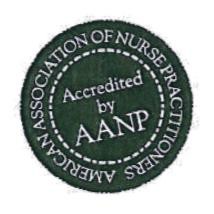 This activity was planned in accordance with AANP Accreditation Standards and Policies.Program ID # 19093892Dr. Adam HohmanLocation:  Bismarck, ND 58504	Adam Hohman, DNP, APRN, FNP-BCDate:  September 26-27, 2019	Conference CoordinatorSponsor:  North Dakota Nurse Practitioner Association